YTS:I..CCPAFO::;                                                                                                                                                                                                                                                                                                         COficio DGCT-DA-SC-070-2022/LJHG-mjdtGuatemala,  09 de marzo de 2022LicenciadoCarlos Fernando  Duarte OrellanaUnidad  de Acceso  a la lnformacíón  Pública Dirección General  de Correos y Telégrafos PresenteDIRECCIÓN GENERAL DE CORREOS y TELÉ~RAFOSUNIDA                 ,..                   INFORMACIÓN PUBLICAo     ~~ oEstimado Licenciado  Duarte:Reciba un cordial saludo, deseando  que todas sus actividades  se desarrollen  con éxito.En  cumplimiento   a  lo  establecido  en  el  artículo  1 O    numeral  19,  de  la  Ley  de Acceso a la Información Pública, decreto Número 57-2008 del Congreso de la República,  me  permito  informar ·que  la  Sección  de  Compras  y  Suministros  del Departamento  Administrativo  no  ha  suscrito  ningún  contrato  de  arrendamiento durante el mes de febrero del  presente año.Sin otro particular,  me suscribo de usted ..Cordialmente,DiRECG~~r GE~~;~A~DE CORREOS y TELÉG:- ·\FOSDEPKRTA:'rc:N' O ADM!NISTR-0,TIVO.1       C  g   [fiAR  23221. ~ ~. ('r I B ~)tfO1-i(JRA •....;.;.            '                       F[RMA:--··     \.   ,    ,   .     ,,LUIS JAv1ÉE-.RC··H~~~sst~~~~ROSENCARGAD0 0     0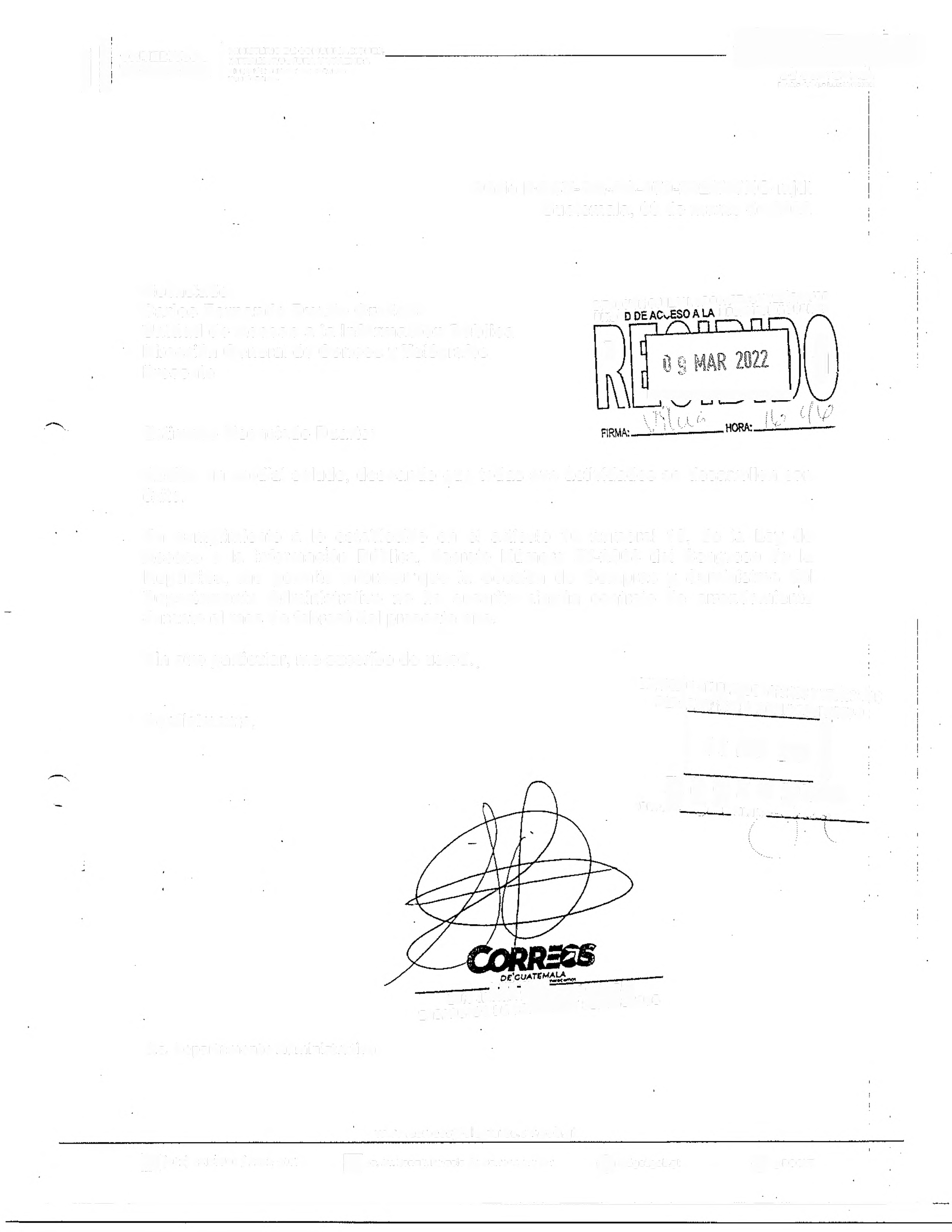 C.c.  Departamento Administrativowww.correosytelegrafos.civ.gob.gt~ (502)  23187700 / 2232-6101                 ~ 7o. Av. Zono 1, Polocio de Correos olo Sur                  :tj) @dgct.gob.gt                            Q @DGCYT.....    -"···------------,----------------------------------